Wykonane zadania przyślij na stronę      sosw1234@wp.pl    lub na Messengera 
do 22 .05.2020    do 19.00
MATEMATYKA   1BP                                                                          Lekcja           16                                                          21.05.2020r.Temat:  Interpretacja  geometryczna układu równań liniowych.
(Jak masz podręcznik to str. 168-173)Polecenie 1
LINK 1 – Obejrzyj filmik 
https://www.youtube.com/watch?v=pX3icEenmDQ

Zapoznaj się z przykładem 1 i na jego przykładzie jego wykonasz ćw.1a)
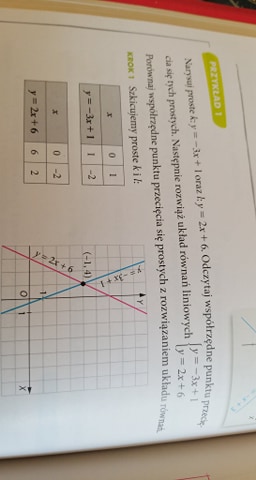 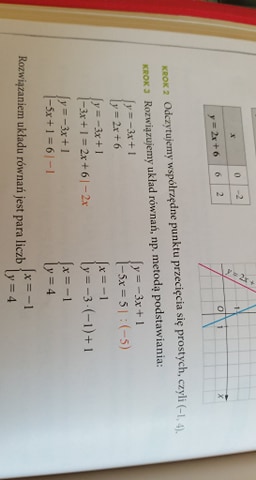 Wykonaj ćwiczenie 1 a)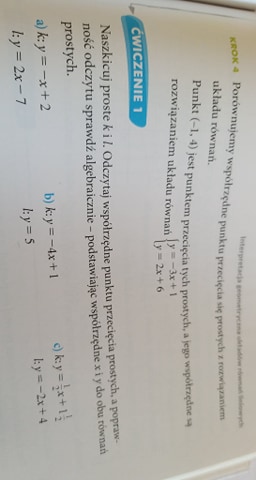 Przepisz do zeszytu poniższą wiadomość i zapamiętaj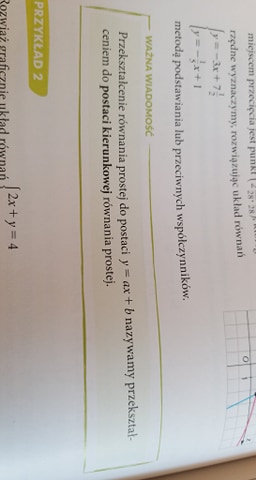 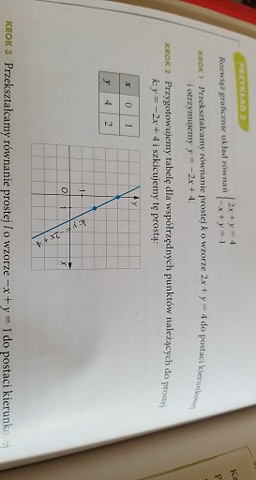 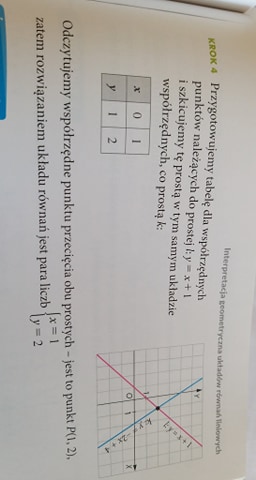 Na podstawie przykładu 2 , wykonaj ćw.2 a) , b)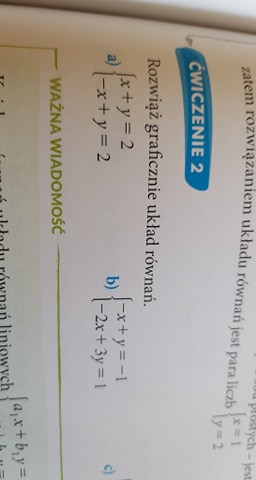 Zapoznaj się z przykładem 3
       
  Na podstawie  przykładu 3 i wykonaj ćw. 3 a) i b)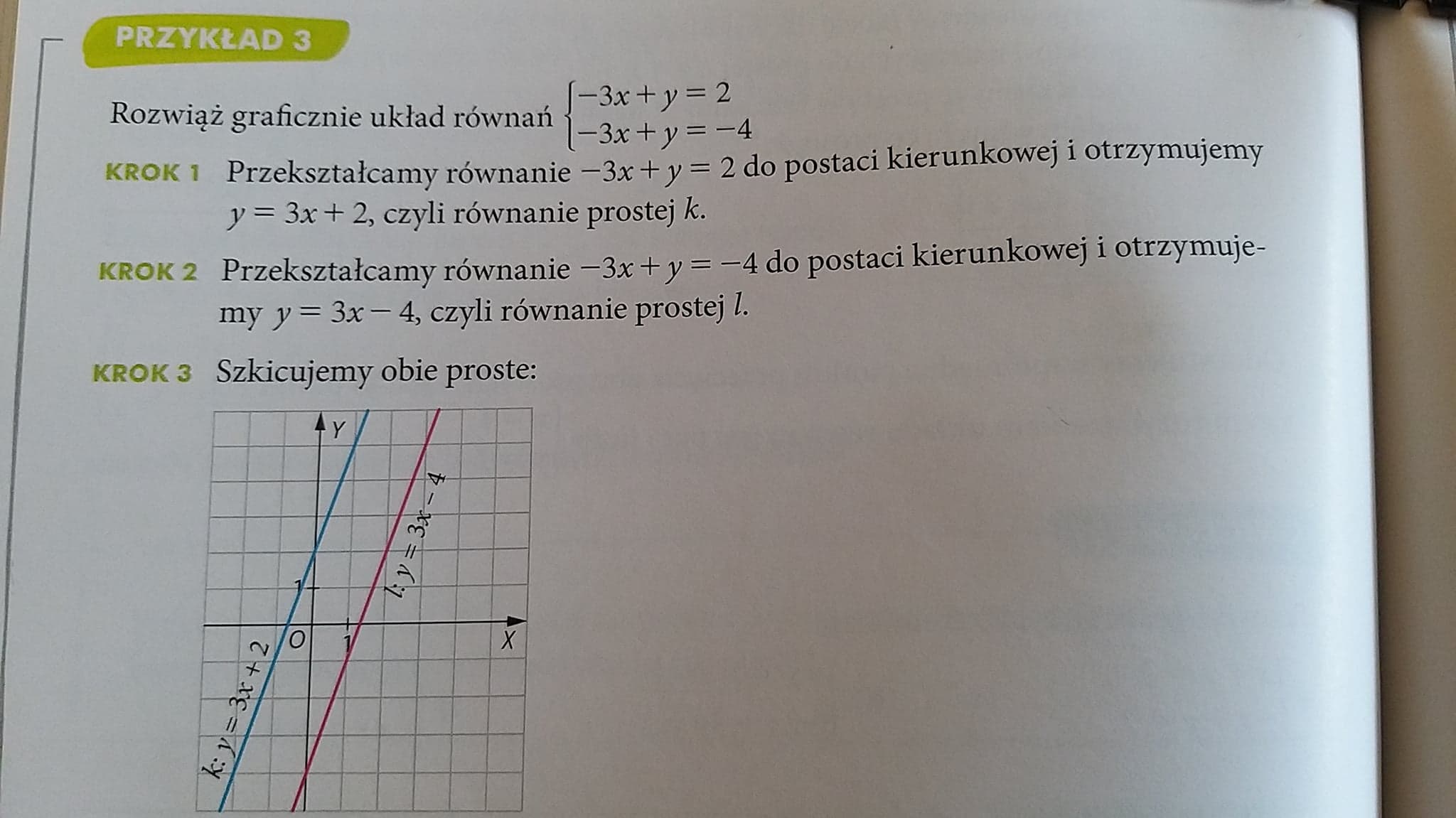 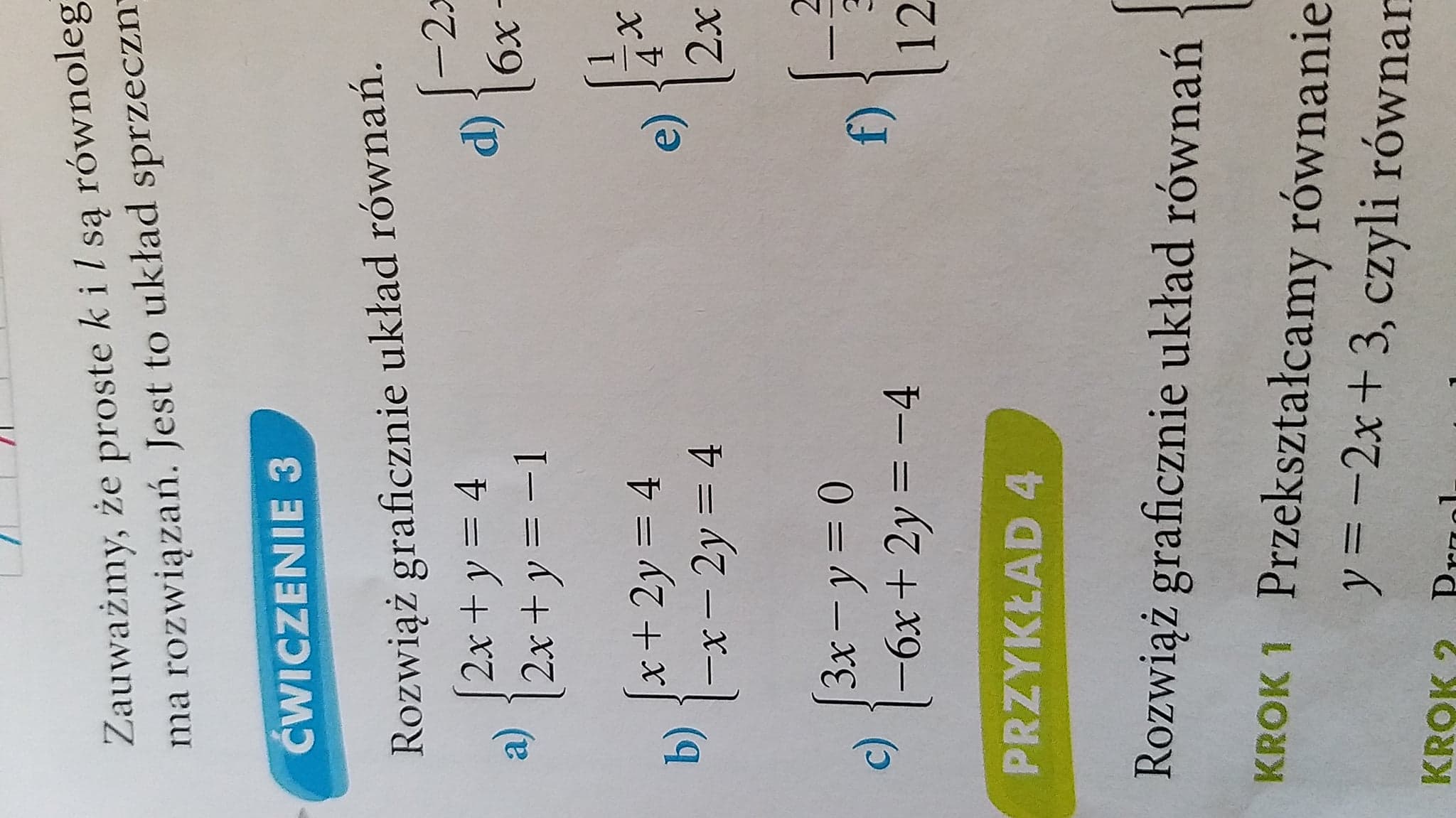                                                                                         Lekcja         17                                                             22.05.2020r.Temat: Rozwiązywanie zadań utrwalających znajomość funkcji liniowej.
Jak masz podręcznik to str.151-173Polecenie 1
LINK 1 – Obejrzyj filmiki bardzo dokładnie bo jest tu  powtórzenie o funkcji liniowej.https://www.youtube.com/watch?v=aW5JrHQNkkU&t=2709s
https://www.youtube.com/watch?v=KMS1fOz6MIIProszę przerobić, przećwiczyć poniższe zadania bo z takich zadań będzie sprawdzian w następnym tygodniu.!!!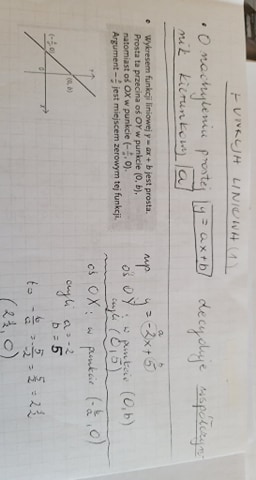 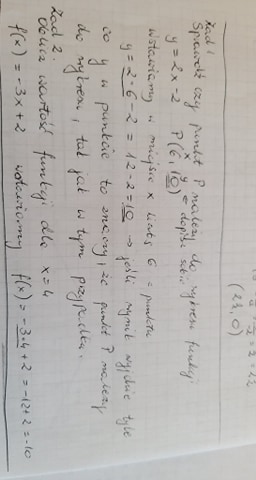 
               P (-4, 3)                     równania i obliczamy b czyli 3 = -4 + b      (za y wstawiamy 3, za x wstawiamy -4)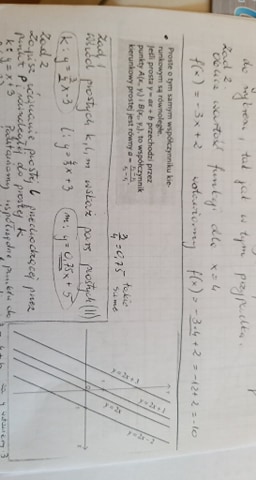 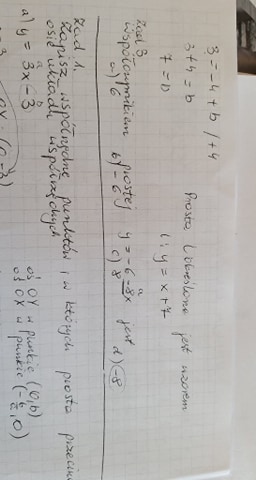 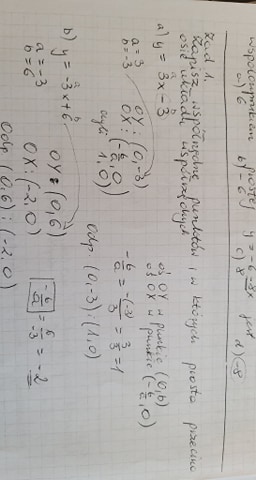 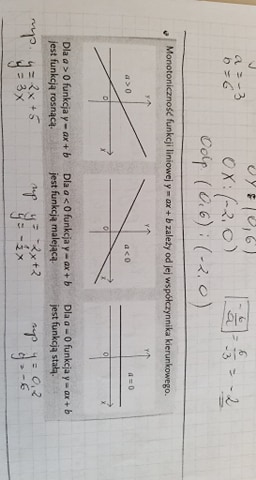 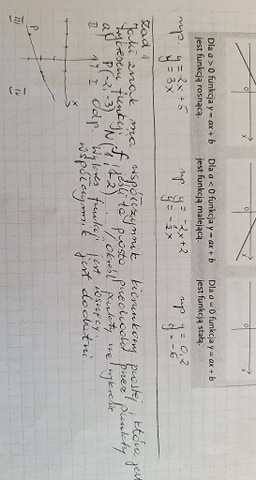 
                                       2                                                                                                                                   2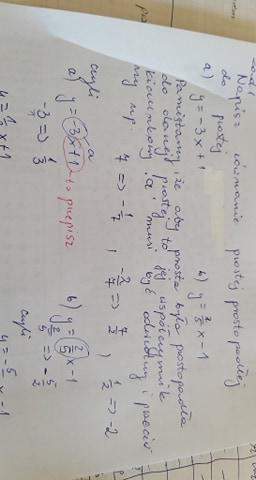 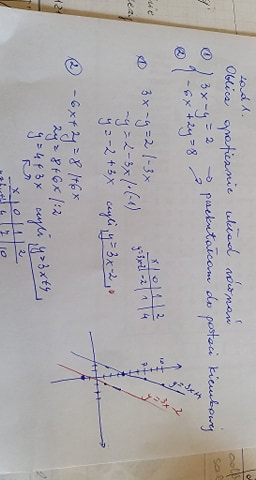  cd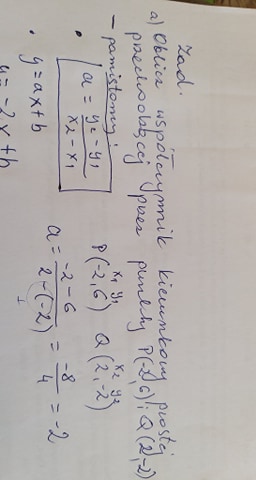 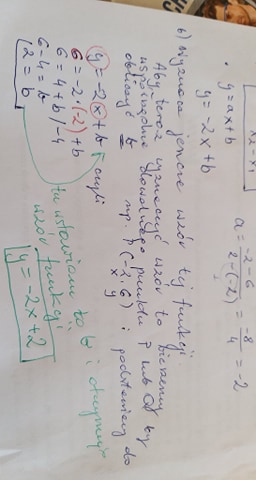 